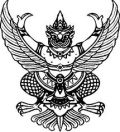 ส่วนราชการ  สาขาวิชาเทคโนโลยีและนวัตกรรมการศึกษา คณะครุศาสตร์  มหาวิทยาลัยราชภัฏบุรีรัมย์ที่   ศธ ๐๕๔๕.๒/                                 วันที่  ๒๒  เมษายน  ๒๕๖๒เรื่อง  ขออนุมัติโครงการเรียน  อธิการบดีมหาวิทยาลัยราชภัฏบุรีรัมย์            ด้วยสาขาวิชาเทคโนโลยีและนวัตกรรมการศึกษา คณะครุศาสตร์  ได้จัดทำโครงการพัฒนานักศึกษาสาขาวิชาเทคโนโลยีและนวัตกรรมการศึกษา ตามกรอบมาตรฐาน TQF  โดยมีวัตถุประสงค์ เพื่อเสริมสร้างและพัฒนานักศึกษา ให้มีคุณลักษณะบัณฑิตอันพึงประสงค์ตามเกณฑ์ TQF พัฒนาทักษะการจัดการเรียนรู้ด้านเทคโนโลยีการศึกษาและคอมพิวเตอร์ ฝึกทักษะในการเป็นผู้นำและเป็นผู้ตาม ฝึกการทำงานเป็นกลุ่ม สามารถประยุกต์การเรียนไปใช้ในการปฏิบัติงานได้อย่างเหมาะสม สำหรับนักศึกษาสาขาวิชาเทคโนโลยีและนวัตกรรมการศึกษา ชั้นปีที่ ๕ ในวันที่ ๒๗ – ๒๘ เมษายน  ๒๕๖๒  สถานที่ ห้อง ๑๐๑๔  อาคาร ๑๐  มหาวิทยาลัย
ราชภัฏบุรีรัมย์  และชั้นปีที่ ๑ - ๒ ในวันที่ ๑๘ – ๑๙ พฤษภาคม ๒๕๖๒ สถานที่วัดกลางพระอารามหลวง		ในการนี้สาขาวิชาเทคโนโลยีและนวัตกรรมการศึกษา  จึงขออนุมัติโครงการ งบประมาณแผ่นดิน 
รหัส ๖๒-๐๑-๒๐๐๑  โครงการเลขที่ ๗.๑๖ โครงการพัฒนานักศึกษาสาขาวิชาเทคโนโลยีและนวัตกรรมการศึกษา ตามกรอบมาตรฐาน TQF  จำนวนเงิน ๒๙,๗๐๐.-บาท (สองหมื่นเก้าพันเจ็ดร้อยบาทถ้วน)  ดังเอกสารที่แนบมาพร้อมนี้
	    จึงเรียนมาเพื่อโปรดพิจารณาอนุมัติ                                                      (อาจารย์ สัญชัย  ครบอุดม)                                                    หัวหน้าสาขาวิชาเทคโนโลยีและนวัตกรรมการศึกษา                                                            ผู้เสนอโครงการแบบฟอร์มเสนอขออนุมัติโครงการตามยุทธศาสตร์มหาวิทยาลัยหน่วยงาน สาขาวิชาเทคโนโลยีและนวัตกรรมการศึกษา คณะครุศาสตร์ มหาวิทยาลัยราชภัฏบุรีรัมย์๑.ชื่อโครงการ  โครงการพัฒนานักศึกษาสาขาวิชาเทคโนโลยีและนวัตกรรมการศึกษา ตามกรอบมาตรฐาน 
                    TQF (กิจกรรมเสริมความรู้และกิจกรรมพัฒนาด้านคุณธรรมและจริยธรรม)
                    รหัส ๖๒-๐๑-๒๐๐๑  โครงการเลขที่ ๗.๑๖
                                        ๒. เชื่อมโยงกับยุทธศาสตร์๓. วัตถุประสงค์     ๓.๑ เพื่อเสริมสร้างและพัฒนานักศึกษา ให้มีคุณลักษณะบัณฑิตอันพึงประสงค์ตามเกณฑ์ TQF 
             (กิจกรรมเสริมความรู้และกิจกรรมด้านคุณธรรมและจริยธรรม)     ๓.๒ เพื่อพัฒนาทักษะการจัดการเรียนรู้ด้านเทคโนโลยีการศึกษาและคอมพิวเตอร์ ของนักศึกษา 
     ๓.๓ เพื่อพัฒนาคุณธรรม จริยธรรม ของนักศึกษา
     ๓.๔ เพื่อให้นักศึกษาฝึกทักษะในการเป็นผู้นำและเป็นผู้ตาม      ๓.๕ เพื่อให้นักศึกษาฝึกการทำงานเป็นกลุ่ม สามารถประยุกต์การเรียนไปใช้ในการปฏิบัติงานได้อย่าง
           เหมาะสม๔. วิธีดำเนินโครงการ (กระบวนการ)๕. กลุ่มเป้าหมาย    ๕.๑  นักศึกษาสาขาวิชาเทคโนโลยีและนวัตกรรมการศึกษา ชั้นปีที่ ๑ จำนวน ๖๑ คน ชั้นปีที่ ๒ จำนวน    
            ๕๘  คน และชั้นปีที่ ๕ จำนวน ๕๑ คน
    ๕.๒  คณาจารย์ สาขาวิชาเทคโนโลยีและนวัตกรรมการศึกษา จำนวน ๗ คน    ๖. สถานที่จัดโครงการ    ในวันที่ ๒๗ – ๒๘ เมษายน  ๒๕๖๒  สถานที่ห้อง ๑๐๑๔  อาคาร ๑๐  มหาวิทยาลัยราชภัฏบุรีรัมย์      ในวันที่ ๑๘ – ๑๙ พฤษภาคม ๒๕๖๒ สถานที่วัดกลางพระอารามหลวง อำเภอเมืองบุรีรัมย์๗. วัน/เดือน/ปี ที่ดำเนินโครงการ       วันที่ ๒๗ – ๒๘  เมษายน  ๒๕๖๒
     วันที่ ๑๘ – ๑๙ พฤษภาคม ๒๕๖๒๘. ผลผลิต	๘.๑ นักศึกษามีทักษะการจัดการเรียนรู้ด้านเทคโนโลยีการศึกษาและคอมพิวเตอร์ 
     ๘.๒ นักศึกษาได้รับการพัฒนาคุณธรรม จริยธรรม ๙. ผลลัพธ์	         ๙.๑ นักศึกษาที่เข้าร่วมโครงการ มีความรู้และประสบการณ์สามารถนำไปวางแผนการ
           ดำรงชีวิตได้อย่างเหมาะสม    ๙.๒ นักศึกษาที่เข้าร่วมเป็นมีแบบอย่างในการดำเนินชีวิต๑๐. งบประมาณ งบประมาณแผ่นดิน  รหัส ๖๒-๐๑-๒๐๐๑  (โครงการเลขที่ ๗.๑๖)
      จำนวนเงิน ๒๙,๗๐๐.-บาท (สองหมื่นเก้าพันเจ็ดร้อยบาทถ้วน) ๑๑. ตัวชี้วัดความสำเร็จ	 ๑๑.๑ เชิงปริมาณ              ๑) นักศึกษาเข้าร่วมโครงการ ตามจำนวนเป้าหมายที่ตั้งไว้ไม่น้อยกว่าร้อยละ ๘๐               ๒) ผู้เข้าร่วมโครงการมีความพึงพอใจในการเข้าร่วมกิจกรรมไม่น้อยกว่าร้อยละ  ๘๐              ๓) โครงการแล้วเสร็จตามระยะเวลาที่กำหนด          ๔) บรรลุเป้าหมายตามแผนไม่ต่ำกว่าร้อยละ ๘๐
      ๑๑.๒ เชิงคุณภาพ              ๑) มีการเชื่อมโยงกับการเรียนการสอน              ๒) มีประโยชน์และสร้างคุณค่าต่อสถาบัน              ๓) มีผลกระทบที่เกิดประโยชนและสร้างคุณค่าต่อชุมชนหรือสังคม  ลงชื่อ…………………….…………………..ผู้เสนอโครงการ		                    (อาจารย์สัญชัย  ครบอุดม)	             ตำแหน่ง หัวหน้าสาขาเทคโนโลยีและนวัตกรรมการศึกษา			        วันที่  ๒๒  เมษายน  ๒๕๖๒ลงชื่อ……………..…………………………….ผู้อนุมัติโครงการ                                                           (อาจารย์ ดร.พัชนี  กุลฑานันท์)			                      คณบดีคณะครุศาสตร์  ปฏิบัติราชการแทน                                   รักษาราชการแทน อธิการบดีมหาวิทยาลัยราชภัฏบุรีรัมย์                                                        กำหนดการ                   โครงการพัฒนานักศึกษาสาขาวิชาเทคโนโลยีและนวัตกรรมการศึกษา 
                                 ตามกรอบมาตรฐาน TQF (กิจกรรมเสริมความรู้)                           สถานที่  ห้อง ๑๐๑๔  อาคาร ๑๐  มหาวิทยาลัยราชภัฏบุรีรัมย์                                                   .............................................วันที่ ๒๗ – ๒๘  เมษายน  ๒๕๖๒เวลา ๐๘.๐๐ - ๐๘.๑๐ น.          นักศึกษา ผู้เข้าร่วมอบรมลงทะเบียน
เวลา ๐๘.๑๕ - ๑๐.๐๐ น.	การบรรยายโดย คณาจารย์ สาขาวิชาเทคโนโลยีและนวัตกรรมการศึกษา 
เวลา ๑๐.๐๐ - ๑๐.๑๕ น.          พักรับประทานอาหารว่างและเครื่องดื่ม
เวลา ๑๐.๑๕ - ๑๒.๐๐ น           การบรรยายโดย คณาจารย์ สาขาวิชาเทคโนโลยีและนวัตกรรมการศึกษาเวลา ๑๒.๐๐ - ๑๓.๐๐ น.          พักรับประทานอาหารกลางวันเวลา ๑๓.๐๐ - ๑๔.๓๐ น.	การบรรยายโดย คณาจารย์ สาขาวิชาเทคโนโลยีและนวัตกรรมการศึกษา
เวลา ๑๔.๓๐ - ๑๔.๔๐ น.          พักรับประทานอาหารว่างและเครื่องดื่มเวลา ๑๔.๔๐ - ๑๖.๓๐ น.	การบรรยายโดย คณาจารย์ สาขาวิชาเทคโนโลยีและนวัตกรรมการศึกษา                                         .................................................                                                      กำหนดการ                    โครงการพัฒนานักศึกษาสาขาวิชาเทคโนโลยีและนวัตกรรมการศึกษา 
                       ตามกรอบมาตรฐาน TQF (กิจกรรมพัฒนาด้านคุณธรรม จริยธรรม)                              ณ วัดกลางพระอารามหลวง อำเภอเมือง จังหวัดบุรีรัมย์                                                .............................................วันที่ ๑๘ – ๑๙  พฤษภาคม  ๒๕๖๒เวลา ๐๘.๐๐ - ๐๘.๑๐ น.          นักศึกษาผู้เข้าร่วมอบรมลงทะเบียน
เวลา ๐๘.๑๕ - ๑๐.๐๐ น.	การบรรยายโดย พระวิทยากร  
เวลา ๑๐.๐๐ - ๑๐.๑๕ น.          พักรับประทานอาหารว่างและเครื่องดื่ม
เวลา ๑๐.๑๕ - ๑๒.๐๐ น           การบรรยายโดย พระวิทยากร  เวลา ๑๒.๐๐ - ๑๓.๐๐ น.          พักรับประทานอาหารกลางวันเวลา ๑๓.๐๐ - ๑๔.๓๐ น.	การบรรยายโดย พระวิทยากร  
เวลา ๑๔.๓๐ - ๑๔.๔๐ น.          พักรับประทานอาหารว่างและเครื่องดื่มเวลา ๑๔.๔๐ - ๑๖.๓๐ น.	การบรรยายโดย พระวิทยากร                                          .................................................ยุทธศาสตร์กลยุทธ์ที่[] ประเด็นยุทธศาสตร์ที่ ๑ : พัฒนาคุณภาพบัณฑิตให้เป็นไปตามมาตรฐานวิชาการและวิชาชีพ เป็นที่ยอมรับตามมาตรฐานสากล๑.๓[……] ประเด็นยุทธศาสตร์ที่ ๒ : พัฒนาระบบบริหารจัดการและยกระดับคุณภาพมาตรฐานการวิจัยและพัฒนาสู่มาตรฐานสากล[……] ประเด็นยุทธศาสตร์ที่ ๓ : พัฒนามาตรฐานการให้บริการวิชาการ การแลกเปลี่ยนเรียนรู้ถ่ายทอดเทคโนโลยีเพื่อตอบสนองความต้องการของชุมชนท้องถิ่นอย่างยั่งยืน[……] ประเด็นยุทธศาสตร์ที่ ๔ : พัฒนาและเพิ่มประสิทธิภาพระบบสารสนเทศเพื่อการบริหารจัดการรองรับความก้าวหน้าทางวิชาการเป็นที่ยอมรับระดับสากล[……] ประเด็นยุทธศาสตร์ที่ ๕ : ส่งเสริมสืบสาน ทำนุบำรุงและเผยแพร่ศิลปวัฒนธรรมอีสานใต้ให้มีความโดดเด่นสู่สากล[……] ประเด็นยุทธศาสตร์ที่ ๖ : พัฒนาคุณภาพและมาตรฐานอาจารย์และบุคลากรทุกระดับสู่การปฏิบัติงานอย่างมืออาชีพสู่มาตรฐานสากล[……] ประเด็นยุทธศาสตร์ที่ ๗ : พัฒนาระบบบริหารจัดการทรัพย์สินและสิทธิประโยชน์ของมหาวิทยาลัย
ให้เกิดประสิทธิภาพและเกิดประโยชน์สูงสุด[……] ประเด็นยุทธศาสตร์ที่ ๘ : สร้างวัฒนธรรมองค์กรในการปฏิบัติงานที่มุ่งเน้นการมีคุณธรรมจริยธรรมและวัฒนธรรมคุณภาพ[……] ประเด็นยุทธศาสตร์ที่ ๙ : พัฒนาระบบบริหารจัดการอย่างมีธรรมาภิบาลที่กิจกรรมระยะเวลาดำเนินการ๑ประชุมคณะกรรมการ (P)ตุลาคม ๒๕๖๑๒เสนอโครงการตุลาคม ๒๕๖๑๓ประชุมคณะกรรมการดำเนิน/แต่งตั้งกรรมการ (D)ตุลาคม ๒๕๖๑๔ดำเนินโครงการ (D) (C)-กิจกรรมเสริมความรู้ จัดอบรมด้านเทคโนโลยีการศึกษาและคอมพิวเตอร์-กิจกรรมพัฒนาด้านคุณธรรม จริยธรรมในวันที่ ๒๗ – ๒๘ เมษายน  ๒๕๖๒ในวันที่ ๑๘ – ๑๙ พฤษภาคม ๒๕๖๒ ๕ประเมินผลและรายงานผล (A) สิงหาคม ๒๕๖๒ที่รายการงบประมาณ (บาท)๑ค่าจัดซื้อวัสดุเพื่อสนับสนุนการจัดกิจกรรม  ได้แก่ กระดาษ A4 แผ่นดีวีดีแบบธรรมดา แบบปริ้น กระดาษกาวแลคซีน สีโปสเตอร์ หมึกปริ้นเตอร์สี ถ่านไฟเบอร์ AA กระดาษปริ้นสี กระดาษปรุฟ  หมึกปริ้นเตอร์เลเซอร์   เครื่องไทยธรรม ไม้กวาด วัสดุทำความสะอาด     ขอถัวจ่ายจริงทุกรายการ        ๒๙,๗๐๐.-บาทรวมเป็นเงิน        ๒๙,๗๐๐.-บาท